1. Заполните таблицу и отправьте ее для проверки. 2. На рисунке представлен перечень свойств сознания, объясните своими словами, как Вы понимаете все представленные свойства и приведите примеры.
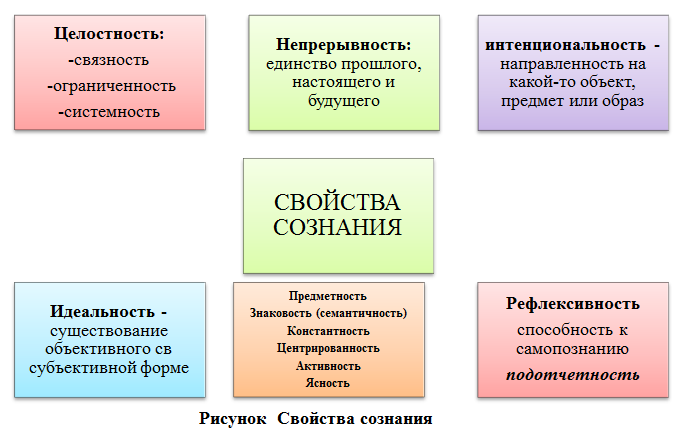 3. Напишите свои примеры психических явлений и психологических фактов.НаправлениеПредметПарадигмаМетоды  исследованияПрактические разработкиАвторыПсихологиясознанияПсихоанализБихевиоризмКогнитивная психологияГештальт-психологияПсихология деятельности